Comunicado COLABIOCLI 010/2023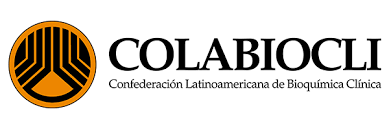 FORMULARIO DE SOLICITUD DE REGISTRO GRATUITO“Iº CONGRESO INFIBIOC – FFYB”(*) Debe acompañarse de una nota de la sociedad ratificando la antigüedad.1.- DATOS ACADÉMICOS. -2.- HISTORIALABORAL________________________FIRMA DEL SOLICITANTE“DATOS PERSONALESDATOS PERSONALESNOMBRE COMPLETON° DOCUMENTO DE IDENTIDADN° PASAPORTEFECHA DE NACIMIENTODIRECCIÓN COMPLETATELÉFONOCELULARE-MAILCODIGO PAÍSSOCIEDAD FILIAL DE COLABIOCLI A LA QUE PERTENECE *TÍTULO DE GRADOOTROSVINCULACIÓN CON UNIVERSIDADES O CENTROS DEESTUDIOINSTITUCIÓNDIRECCIÓNCARGODESCRIPCION DEL CARGO O ACTIVIDADES QUE REALIZA EN SU TRABAJO